Today’s ServiceMay 12, 2019Call to Worship                                                                                                                                                                                        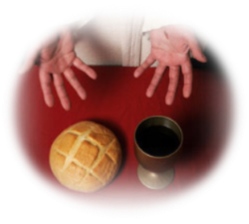 Hymn AnnouncementsPrayer RequestsMusicSermonCommunionOffering From the PastorOur identity in Christ is first and foremost one of newness. We are new creations in Christ (2 Cor. 5:17), walking in the light of Christ (Eph. 5:8).  We are no longer citizens of the world but apart from it (2 Cor. 6:14—7:1). We understand that we are a part of a heavenly, God-ruled kingdom. Things of the earth no longer draw us (Col. 3:2). We don’t fear or over-emphasize suffering on earth or the trials we face (Col. 1:24; 1 Pet. 3:14; 4:12–14), nor do we place importance on things the world values (1 Tim. 6:9–11). Even our bodies and our actions reflect that our minds are no longer conformed to the world (Rom. 12:1–2) but are now instruments of righteousness to God (Rom. 6:13). And our new kingdom perspective means we understand that our enemy is not the people around us but the spiritual forces that endeavor to keep the people from knowing God (Eph. 6:12).  All of this is the ideal—the character of a mature believer walking in God’s light!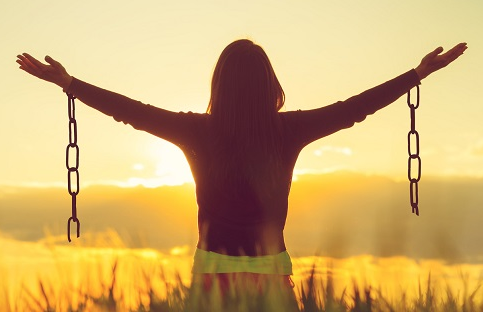 Pastor TonyChurch InformationLast Week’s giving:       $     1,930           Month to date:      $    1,930Weekly Goal:                 $        875	        Previous month:   $     5,2702019 Weekly Average: $    1,268            Monthly Goal:      $     3,500EldersTony Raker (Pastor)..……………………...........     tonyraker@yahoo.comDelmas (Moe) Ritenour   …………………………..  moemar@shentel.net Finance:  Anthony Sinecoff…………………………..  sinecoff@gmail.com                 Linda Fraley ………………………………..  lindaf12@shentel.net Media:  Rob Moses & Scott TuckerBulletin: Rob Moses ……………….  admin@graceevfreechurchva.org Breakfast: Tammy Copeland ……….…tammyscopeland@gmail.comAdult Sunday School 9:45 am……………………………………..  Linda Fraley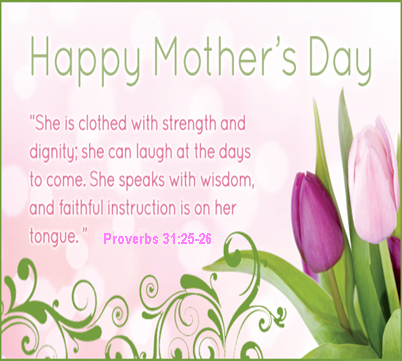 Grace Evangelical Free Church718 E Queen Street, Strasburg, VA 22657,     540-465-4744 msg ph  https://graceevfreechurchva.orgPlease turn off or mute cell phonesNotes: 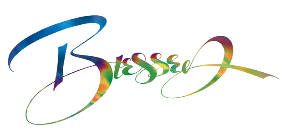 Next Breakfast is May 18th  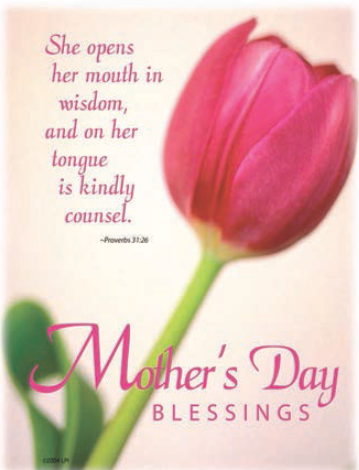 